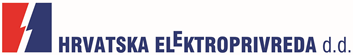 OBJAVA ZA MEDIJEHEP U DVIJE GODINE PROVEDBE AKCIJE „ZA NAŠE MALE GENIJALCE“ DONIRAO 100 NOVIH RAČUNALA HRVATSKIM OSNOVNIM ŠKOLAMA ZAGREB/GLINA, 6. SVIBNJA 2016. – Svečanom dodjelom novih računala učenicima Osnovne škole „Glina“, područna škola „Maja“, Hrvatska elektroprivreda je završila dodatni donacijski ciklus u sklopu druge godinu provedbe akcije „Za naše male genijalce“, u kojoj je donirala ukupno 70 novih računala za 18 osnovnih škola diljem Hrvatske. Nova računala učenicima područne škole „Maja“ uručio je Mario Štajdohar, direktor Elektre Sisak.Nakon uspješno provedene druge runde akcije „Za naše male genijalce“, u kojoj je tijekom ožujka donirano 35 novih računala za devet osnovnih škola, Hrvatska elektroprivreda (HEP) je, zbog velikog interesa i čak 116 prijava, odlučila produljiti provedbu akcije te u tjednu od 2. do 6. svibnja dodijeliti dodatnih 35 novih računala za devet škola diljem Hrvatske! Uključujući aktualni, svibanjski donacijski ciklus, HEP je od početka provedbe akcije „Za naše male genijalce“ 2015. godine, osigurao donaciju čak 100 novih računala za učenike 27 osnovnih škola diljem Hrvatske. Ukupna vrijednost do sada doniranih računala iznosi gotovo pola milijuna kuna.„Izuzetno nam je drago što smo produljili ovogodišnju provedbu akcije i tako učenicima osigurali dodatnih 35 računala. Kako bi malim genijalcima diljem Hrvatske pružili priliku za stvaranje novih znanja i uspjeha, HEP namjerava nastaviti akcije i donirati nova računala školama i u narednim godinama.“, izjavila je Vlatka Kamenić Jagodić, direktorica Sektora za tržišnu i marketinšku strategiju Hrvatske elektroprivrede d.d. U suradnji s Narodnim radiom, HEP je pokrenuo nacionalnu akciju „Za naše male genijalce“ 2015. godine, kada je učenicima devet osnovnih škola iz cijele Hrvatske podijeljeno 30 novih računala. Glavni ciljevi akcije su osiguravanje boljih uvjeta informatičkog obrazovanja za što više učenika, ali i senzibiliziranje javnost o stanju informatičke opreme u hrvatskim osnovnim školama. Naime, prema dostupnim podacima Međunarodnog udruženja za vrednovanje obrazovnih postignuća (ICILS), u Republici Hrvatskoj na jedno računalo u školi dolazi čak 26 učenika, dok je većina škola posljednji put značajnije opremljena računalnom opremom prije gotovo deset godina.HEP zbog toga akcijom „Za naše male genijalce“ donira računalnu oprema prije svega onim školama koje nemaju niti jedno računalo, imaju velik broj učenika po računalu ili se većinom nalaze na ruralnim područjima Republike Hrvatske.Ovogodišnja akcija „Za naše male genijalce“ započela je organiziranjem natječaja na koji su se od 15. veljače do 4. ožujka mogle prijaviti sve osnovne škole u Republici Hrvatskoj. Uz prijavu je bilo potrebno priložiti video uradak kojim su učenici pokazali da su upravo njihovoj školi potrebna nova računala.Kontakt:  Anđelko Brezovnjački; 091 4669 698; andelko.brezovnjacki@hep.hr 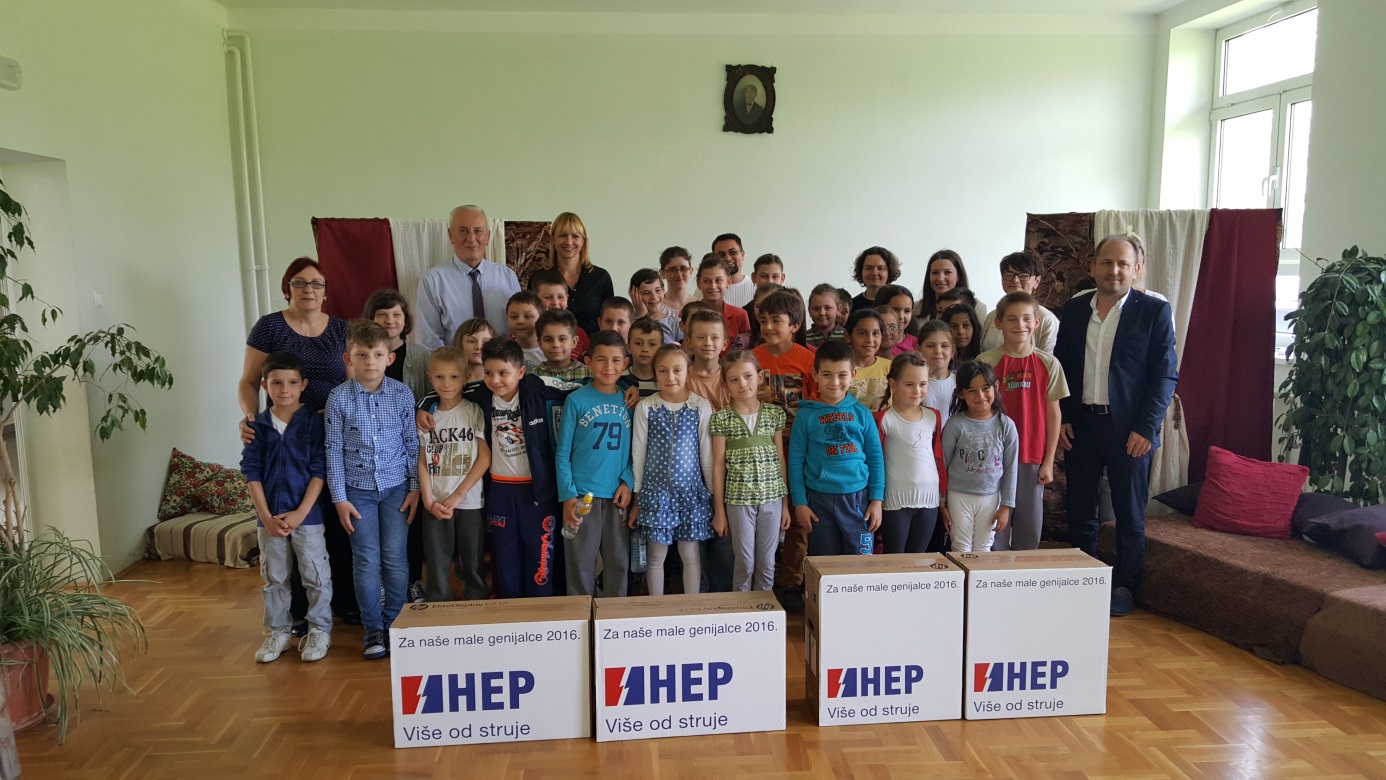 